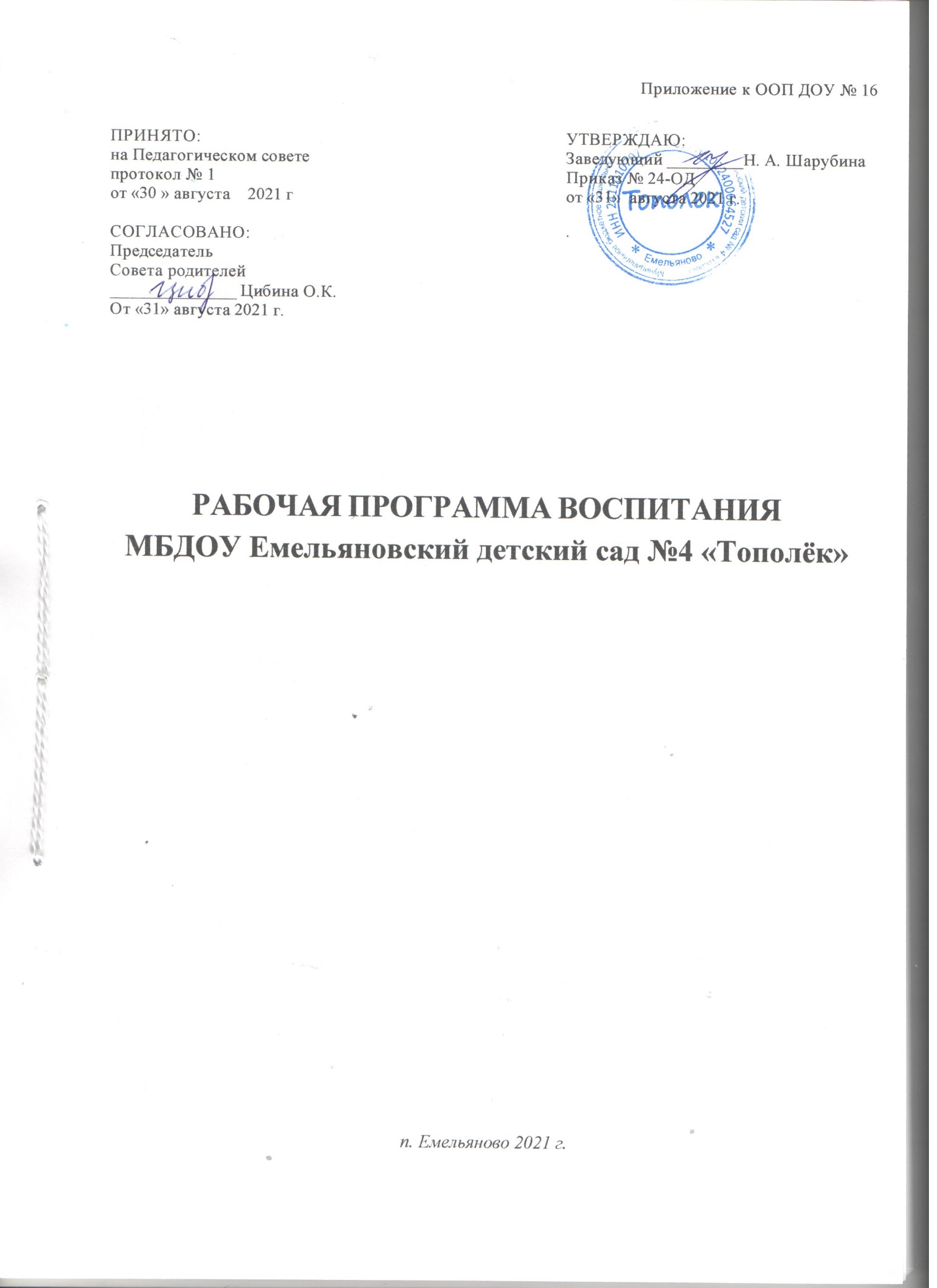 Разработчики рабочей программы воспитания – рабочая группа МБДОУ Емельяновский детский сад № 4 «Тополёк»Руководитель рабочей группы – заведующий Н.А. ШарубинаСостав рабочей группы: Тихонович Т.И. – старший воспитательАлексеева Т.П. – музыкальный руководительСтупак П.И. – воспитательСаликова А.М. – воспитательУсова И.А. – воспитательКозлова Т.В. – воспитательПОЯСНИТЕЛЬНАЯ ЗАПИСКАРабочая программа воспитания (далее – РПВ) является компонентом образования Муниципального бюджетного дошкольного образовательного учреждения Емельяновский детский сад № 4 «Тополёк» (далее – Учреждения). Программа обеспечивает реализацию Федерального закона от 31 июля 2020 года № 304-ФЗ «О внесении изменений в Федеральный закон «Об образовании в Российской Федерации» по вопросам воспитания обучающихся», в котором отмечено, что ВОСПИТАНИЕ - деятельность, направленная на развитие личности, создание условий для самоопределения и социализации обучающихся на основе социокультурных, духовно- нравственных ценностей и принятых в российском обществе правил и норм поведения в интересах человека, семьи, общества и государства, формирование у обучающихся чувства патриотизма, гражданственности, уважения к памяти защитников Отечества и подвигам Героев Отечества, закону и правопорядку, человеку труда и старшему поколению, взаимного уважения, бережного отношения к культурному наследию и традициям многонационального народа Российской Федерации, природе и окружающей среде.РПВ направлена на решение вопросов гармоничного вхождения воспитанников в социальный      мир      и      налаживания       взаимоотношений с окружающими их людьми. В центре РПВ в соответствии с Федеральными государственными образовательными стандартами дошкольного образования (далее – ФГОС ДО) находится одна из ключевых задач: формирование общей культуры личности детей, в том числе ценностей здорового образа жизни, развития их социальных, нравственных, эстетических, интеллектуальных, физических качеств, инициативности, самостоятельности и ответственности ребенка. РПВ призвана обеспечить достижение детьми личностных результатов, указанных во ФГОС ДО.РВП основана на воплощении национального воспитательного идеала, который понимается как высшая цель образования, нравственное (идеальное) представление о человеке.В основе процесса воспитания детей в Учреждении должны лежать конституционные и национальные ценности российского общества.Целевые ориентиры следует рассматривать как возрастные характеристики возможных достижений ребенка.Планируемые результаты определяют направления воспитания.Реализация РПВ основана на взаимодействии с разными субъектами образовательных отношений.Основные направления воспитательной работы Учреждения:Ценности Родины и природы лежат в основе патриотического направления воспитания.Ценности человека, семьи, дружбы, сотрудничества лежат в основе социального направления воспитания.Ценность знания лежит в основе познавательного направления воспитания.Ценность здоровья лежит в основе физического и оздоровительного направления воспитания.Ценность труда лежит в основе трудового направления воспитания.Ценности культуры и красоты лежат в основе этико-эстетического направления воспитания.Основой разработки РПВ являются положения следующих документов:Конституция Российской Федерации;Федеральный закон Российской Федерации от 29.12.2012 г. № 273-ФЗ «Об образовании в Российской Федерации»;Федеральный закон от 31.07.2020 г. № 304-ФЗ «О внесении изменений в Федеральный закон «Об образовании в Российской Федерации» по вопросам воспитания обучающихся;Федеральный государственный образовательный стандарт дошкольного образования, утвержден приказом Министерства образования и науки России от 17 октября 2013г. № 1155;Указ Президента Российской Федерации Путина В.В. от 07.05.2018 № 204 «О национальных целях и стратегических задачах развития Российской Федерации на период до 2024 года»;Стратегия развития воспитания в Российской Федерации на период до 2025, утверждена распоряжением Правительства Российской Федерации от 29 мая 2015г. № 996-р;Примерная рабочая программа воспитания для образовательных организаций, реализующих образовательные программы дошкольного образования, Москва, 2021г., (ФГОСРЕЕСТР, одобрена ФУМО по ОО 01.07.2021г. № 2/21);Основная образовательная программа МБДОУ Емельяновский детский сад №4 «Тополёк»ЦЕЛЕВОЙ РАЗДЕЛЦЕЛЕВЫЕ ОРИЕНТИРЫ И ПЛАНИРУЕМЫЕ РЕЗУЛЬТАТЫ ПРОГРАММЫ ЦЕЛЬ РПВОбщая цель воспитания в Учреждении – личностное развитие дошкольников и создание условий для их позитивной социализации на основе базовых ценностей российского общества через:формирование ценностного отношения к окружающему миру, другим людям,себе;овладение   первичными   представлениями   о   базовых	ценностях, а   такжевыработанных обществом нормах и правилах поведения;приобретение	первичного	опыта деятельности и	поведения	в соответствии с	базовыми	национальными	ценностями, нормами		и правилами, принятыми в обществе.Задачи воспитания формируются для каждого возрастного периода на основе планируемых результатов достижения цели воспитания и реализуются в единстве с развивающими задачами, определенными действующими нормативными правовыми документами в сфере ДО.Задачи воспитания соответствуют основным направлениям воспитательной работы.Цель: создание благоприятных условий для полноценного проживания ребенка дошкольного детства, формирование основ базовой культуры личности, всестороннее развитие физических и психических качеств в соответствии с возрастными и индивидуальными особенностями, подготовка к жизни в современном обществе, формирование предпосылок к учебной деятельности, обеспечение безопасности жизнедеятельности дошкольника. Воспитание гармонично развитой и социально ответственной личности на основе духовно-нравственных ценностей народов Российской Федерации, исторических и национально-культурных традиций.Конкретизация	общих	целей	воспитания	применительно	к	возрастным особенностям дошкольников.В воспитании детей раннего, младшего и среднего дошкольного возраста: обеспечение	позитивной	социализации,	мотивации,	поддержки	и	развития индивидуальности детей через общение, игру, участие в исследовательской деятельности и других формах активности.В воспитании детей старшего дошкольного возраста:обеспечение развития общей культуры личности ребенка, интеллектуально- познавательных способностей, социально-нравственных, эстетических, физических качеств.Данные принципы реализуются в укладе МБДОУ Емельяновский детский сад № 4 «Тополёк» включающем воспитывающую среду, сообщества (общности), культурные практики, совместную деятельность и события Учреждения.МЕТОДОЛОГИЧЕСКИЕ ОСНОВЫ И ПРИНЦИПЫ ПОСТРОЕНИЯ РПВМетодологической   основой	РПВ являются антропологический, культурно-исторический и практичные подходы.РПВ основывается на базовых ценностях воспитания, заложенных определении воспитания, содержащимся в Федеральном законе «Об образовании в РФ»: формирование у обучающихся чувства патриотизма, гражданственности, уважения к памяти защитников Отечества и подвигам Героев Отечества, закону и правопорядку, человеку труда и старшему поколению, взаимного уважения, бережного отношения к культурному наследию и традициям многонационального народа Российской Федерации, природе и окружающей среде.Методологическими ориентирами воспитания также выступают следующие идеи отечественной педагогики и психологии:развитие личного субъективного мнения и личности ребенка в деятельности;духовно-нравственное, ценностное и смысловое содержание воспитания;идея о сущности детства как сенситивного периода воспитания; амплификация (обогащение) развития ребенка средствами разных «специфически детских видов деятельности».РПВ руководствуется принципами ДО, определенными ФГОС ДО. Программа воспитания построена на основе духовно-нравственных и социокультурных ценностях и принятых в обществе правил и норм поведения в интересах человека, семьи, общества и опирается на следующие принципы:Данные принципы реализуются в укладе Учреждения, включающем воспитывающие среды, общности, культурные практики, совместную деятельность и события.УКЛАД ОБРАЗОВАТЕЛЬНОЙ ОРГАНИЗАЦИИУклад		Учреждения		–	общественный		договор	участников	образовательных отношений, опирающийся на базовые национальные ценности, содержащий традиции Красноярского края, Емельяновского района, п. Емельяново  и  МБДОУ «Тополёк», задающий культуру поведения	сообществ,	описывающий	предметно-пространственную	среду,  деятельности и социокультурный контекст.Уклад учитывает специфику и конкретные формы организации распорядка месячного, годового циклов жизни Учреждения.Уклад способствует формированию ценностей воспитания, которые разделяются всеми участниками образовательных отношений (воспитанниками, родителями, педагогами и другими сотрудниками МБДОУ  «Тополёк»).Обучение и воспитание в МБДОУ «Тополёк» объединяются в  целостный процесс на основе духовно-нравственных и социокультурных ценностей и принятых в обществе правил и норм поведения в интересах человека, семьи, общества.Основной целью педагогической работы в Учреждении является формирование общей культуры личности детей, в том числе ценностей здорового образа жизни, развитие их социальных, нравственных, эстетических, интеллектуальных, физических качеств, инициативности,	самостоятельности	и	ответственности	ребенка, формирования предпосылок учебной деятельности.Ведущей в воспитательном процессе является игровая деятельность. Игра широко используется как самостоятельная форма работы с детьми и как эффективное средство развития, воспитания и обучения в разных организационных формах.Отдельное внимание уделяется самостоятельной деятельности воспитанников. Ее содержание и уровень зависят от возраста и опыта детей, запаса знаний, умений и навыков, уровня развития творческого воображения, самостоятельности, инициативы, организаторских способностей, а также от имеющейся материальной базы и качества педагогического руководства.Индивидуальная работа с детьми всех возрастов проводится в свободные часы (вовремя утреннего приема, прогулок, в вечерний отрезок времени) в помещениях и на свежем воздухе. Она организуется с целью активизации воспитанников, которые нуждаются в дополнительной работе.Важной составляющей в воспитательном процессе является охрана жизни и здоровья, физическое воспитание и развитие воспитанников. Режим дня регламентируется требованиями санитарных правил, что позволяет рационально и правильно построить жизнедеятельность воспитанников, соблюдать время, отведенное на прогулки, сон и питание. Двигательный режим в течение дня, недели определяется комплексно, установлен графиком, в соответствии с возрастом детей. Оптимизация двигательного режима обеспечивается путем проведения различных подвижных, спортивных игр, упражнений, занятий	физкультурой,	организации детских	прогулок, самостоятельной двигательной деятельности.Важным аспектом является индивидуальный и дифференцированный подходы к детской личности. Для педагогов важно интегрировать семейное и дошкольное воспитание, активнее привлекать семьи к участию в жизни дошкольного учреждения. С этой целью проводятся родительские собрания, консультации, беседы, анкетирование, дни открытых дверей, просмотры родителями отдельных форм работы с детьми, день родительского самоуправления, применяются средства наглядной информации (родительские уголки, тематические и информационные стенды, выставки), родители привлекаются к проведению праздников, развлечений и другим мероприятиям.ВОСПИТЫВАЮЩАЯ СРЕДА       Воспитывающая	среда	–	это	особая	форма	организации	образовательного процесса, реализующего цель и задачи воспитания.Воспитывающая	среда определяется целью и задачами	воспитания, духовно-нравственными и социокультурными ценностями, образцами и практиками.Основными характеристиками воспитывающей среды являются ее насыщенность и структурированность.В Учреждении создана воспитывающая среда, учитывающая особенности расположения и контингента. Цели и задачи воспитания реализуются во всех видах деятельности дошкольника, обозначенных в ФГОС ДО. Воспитывающая среда учитывает региональный компонент (Красноярского края и п. Емельяново), поэтому в календарном графике воспитательной работы включены тематические досуги, акции, дающие возможность решать основные задачи РПВ с учетом этого.В Учреждении создан мини-музей «Русская изба», включающий культурные, исторические, наглядные атрибуты быта, позволяющие окунуться в традиции и обычаи русской культуры. Традиционным мероприятиям является тематическая неделя «Предания старины глубокой», «Осенины», «Масленица».  В группах оборудованы центры патриотического воспитания. Ежегодно проводится патриотическая игра «Зарница».Воспитывающая среда тесно переплетается с РППС, подробно описанной в ООП ДО и организованной в каждой группе и помещении Учреждения.ОБЩНОСТИ (СООБЩЕСТВА) УЧРЕЖДЕНИЯПрофессиональная общность – это устойчивая система связей и отношений между людьми, единство целей и задач воспитания, реализуемое всеми сотрудниками МБДОУ «Тополёк».Сами участники общности должны разделять те ценности, которые заложены в основу РПВ.Основой эффективности такой общности является рефлексия собственной профессиональной деятельности.Воспитатель, а также другие сотрудники должны:быть примером в формировании полноценных и сформированных ценностных ориентиров, норм общения и поведения;мотивировать детей к общению друг с другом, поощрять даже самые незначительные стремления к общению и взаимодействию;поощрять детскую дружбу, стараться, чтобы дружба между отдельными детьми внутри группы сверстников принимала общественную направленность;заботиться о том, чтобы дети непрерывно приобретали опыт общения на основе чувства доброжелательности;содействовать проявлению детьми заботы об окружающих, учить проявлять чуткость к сверстникам,	побуждать	детей сопереживать,	беспокоиться, проявлять внимание к заболевшему товарищу;воспитывать в детях такие качества личности, которые помогают влиться в общество сверстников (организованность, общительность, отзывчивость, щедрость, доброжелательность и пр.);учить   детей совместной   деятельности, насыщать    их    жизнь событиями, которые сплачивали бы и объединяли ребят;воспитывать в детях чувство ответственности перед группой за свое поведение.Культура поведения воспитателя в общностях как значимая составляющая уклада. Культура поведения взрослых в детском саду направлена на создание воспитывающей среды как условия решения возрастных задач воспитания.Общая психологическая атмосфера, эмоциональный	настрой	группы спокойная	обстановка,	отсутствие	спешки,	разумная	сбалансированность планов – это необходимые условия нормальной жизни и развития детей.Воспитатель должен соблюдать кодекс нормы профессиональной этики и поведения:педагог всегда выходит навстречу родителям и приветствует родителей и детей первым;улыбка – всегда обязательная часть приветствия;педагог описывает события и ситуации, но не даѐт им оценки;педагог не обвиняет родителей и не возлагает на них ответственность за поведение детей в детском саду;тон общения ровный и дружелюбный, исключается повышение голоса;уважительное отношение к личности воспитанника;умение заинтересованно слушать собеседника и сопереживать ему;умение видеть и слышать воспитанника, сопереживать ему;уравновешенность и самообладание, выдержка в отношениях с детьми;умение быстро и правильно оценивать сложившуюся обстановку и в то же время не торопиться с выводами о поведении и способностях воспитанников;умение сочетать мягкий эмоциональный и деловой тон в отношениях с детьми;умение сочетать требовательность с чутким отношением к воспитанникам;знание возрастных и индивидуальных особенностей воспитанников;соответствие внешнего вида статусу воспитателя детского сада.СОЦИОКУЛЬТУРНЫЙ КОНТЕКСТСоциокультурный контекст – это социальная и культурная среда, в которой человек растет и живет. Он также включает в себя влияние, которое среда оказывает на идеи и поведение человека.Социокультурные	ценности	являются	определяющими	в	структурно- содержательной основе РПВ.Социокультурный	контекст		воспитания	является формируемой  составляющей	воспитательной	программы.	Он	учитывает	этнокультурные, конфессиональные и региональные особенности и направлен на формирование ресурсов воспитательной программы.Реализация социокультурного контекста опирается на построение социального партнерства Учреждения. В рамках социокультурного контекста повышается роль родительской общественности как субъекта образовательных отношений в РПВ.Взаимодействие с социальными структурами.Цель: повышение качества воспитательно-образовательного процесса, реализация РПВ, годовых задач, повышение квалификации педагогических работников.Для реализации цели Учреждение сотрудничает с окружающим социумом (подробноОписано приложении № 10 к ООП МБДОУ).ДЕЯТЕЛЬНОСТИ И КУЛЬТУРНЫЕ ПРАКТИКИЦели и задачи воспитания реализуются во всех видах деятельности дошкольника, обозначенных во ФГОС ДО.Для становления универсальных культурных умений нужны особые культурные практики ребенка. Они обеспечивают его активную и продуктивную образовательную деятельность до школы (представлены в п. 2.4. ООП МБДОУ «Тополёк» и приложении № 6 к ООП МБДОУ).ТРЕБОВАНИЯ К ПЛАНИРУЕМЫМ РЕЗУЛЬТАТАМ ОСВОЕНИЯ РПВПланируемые результаты воспитания носят отсроченный характер, но деятельность воспитателя   нацелена	на	перспективу развития	и	становления личности	ребенка. Поэтому результаты достижения цели воспитания даны в виде целевых ориентиров, представленных в виде обобщенных портретов ребенка к концу раннего и дошкольного возрастов. Основы личности закладываются в дошкольном детстве, и, если какие-либо линии развития не получат своего становления в детстве, это может отрицательно сказаться на гармоничном развитии человека в будущем.На	уровне Учреждения не осуществляется	оценка	результатов воспитательной	работы в соответствии с ФГОС ДО (п.4.6), так как «целевые ориентиры основной образовательной программы дошкольного образования не подлежат непосредственной оценке, в том числе в виде педагогической диагностики (мониторинга), и не являются основанием для их формального сравнения с реальными достижениями детей».ЦЕЛЕВЫЕ ОРИЕНТИРЫ ВОСПИТАТЕЛЬНОЙ РАБОТЫ ДЛЯ ДЕТЕЙ РАННЕГО ВОЗРАСТА (ДО 3 ЛЕТ)Портрет ребенка раннего возраста (к 3-м годам)ЦЕЛЕВЫЕ ОРИЕНТИРЫ ВОСПИТАТЕЛЬНОЙ РАБОТЫ ДЛЯ ДЕТЕЙ ДОШКОЛЬНОГО ВОЗРАСТА (ДО 8 ЛЕТ)Портрет ребенка дошкольного возраста (к 8-ми годам)Целевые ориентиры: см. ФГОС ДО п.4.6.СОДЕРЖАТЕЛЬНЫЙ РАЗДЕЛ СОДЕРЖАНИЕ ВОСПИТАТЕЛЬНОЙ РАБОТЫ ПО НАПРАВЛЕНИЯМ ВОСПИТАНИЯСодержание РПВ реализуется в ходе освоения детьми дошкольного возраста всех образовательных областей, обозначенных во ФГОС ДО, одной из задач которого является объединение воспитания и обучения в целостный образовательный процесс на основе духовно-нравственных и социокультурных ценностей, принятых в обществе правил и норм поведения в интересах человека, семьи, общества:социально-коммуникативное развитие;познавательное развитие;речевое развитие;художественно-эстетическое развитие;физическое развитие.ПАТРИОТИЧЕСКОЕ НАПРАВЛЕНИЕ ВОСПИТАНИЯЦенности РОДИНА И ПРИРОДА лежат в основе патриотического направления воспитания.Патриотизм – это воспитание в ребенке нравственных качеств, чувства любви, интереса к своей стране – России, своему краю, малой родине, своему народу и народу России в целом (гражданский патриотизм), ответственности, трудолюбия; ощущения принадлежности к своему народу.Патриотическое направление воспитания строится на идее патриотизма как нравственного чувства, которое вырастает из культуры человеческого бытия, особенностей образа жизни и ее уклада, народных и семейных традиций.Воспитательная работа в данном направлении связана со структурой самого понятия «патриотизм» и определяется через следующие взаимосвязанные компоненты:когнитивно-смысловой,   связанный   со   знаниями   об   истории   России,   своего края, духовных и культурных традиций и достижений многонационального народа России;эмоционально-ценностный, характеризующийся любовью к Родине - России, уважением к своему народу, народу России в целом;регуляторно-волевой, обеспечивающий укоренение знаний в духовных и культурных традициях своего народа, деятельность на основе понимания ответственности за настоящее и будущее своего народа, России.При реализации указанных задач воспитатель Учреждения должен сосредоточить свое внимание на нескольких основных направлениях воспитательной работы:ознакомлении	детей	с	историей,	героями,	культурой,	традициями	России, Красноярского края, Емельяновского района, п. Емельяново и своего народа;организации коллективных творческих   проектов,   направленных   на приобщениедетей к российским общенациональным традициям;формировании правильного и безопасного поведения в природе, осознанного отношения к растениям, животным, к последствиям хозяйственной деятельности человека.СОЦИАЛЬНОЕ НАПРАВЛЕНИЕ ВОСПИТАНИЯЦенности СЕМЬЯ, ДРУЖБА, ЧЕЛОВЕК И СОТРУДНИЧЕСТВО лежат воснове социального направления воспитания.В дошкольном детстве ребенок открывает Личность другого человека и его значение в собственной жизни и жизни людей.Он начинает осваивать все многообразие социальных отношений и социальных ролей. Он учится действовать сообща, подчиняться правилам, нести ответственность за свои поступки, действовать в интересах семьи, группы.Формирование правильного ценностно-смыслового отношения ребенка к социальному окружению невозможно без грамотно выстроенного воспитательного процесса, в котором обязательно должна быть личная социальная инициатива ребенка в детско-взрослых и детских общностях.Важным аспектом является формирование у дошкольника представления о мире профессий взрослых, появление к моменту подготовки к школе положительной установки к обучению в школе как важному шагу взросления.Основная	цель	социального   направления воспитания	дошкольника заключается в формировании ценностного отношения детей к семье, другому человеку, развитии дружелюбия, создания условий для реализации в обществе.При реализации данных  задач воспитатель Учреждения	должен сосредоточить свое внимание на нескольких основных направлениях воспитательной работы:организовывать сюжетно-ролевые игры (в семью, в команду и т. п.), игры с правилами, традиционные народные игры и пр.;воспитывать у детей навыки поведения в обществе;учить детей сотрудничать, организуя групповые формы в продуктивных видах деятельности;учить детей анализировать поступки и чувства – свои и других людей;организовывать коллективные проекты заботы и помощи;создавать доброжелательный психологический климат в группе.ПОЗНАВАТЕЛЬНОЕ НАПРАВЛЕНИЕ ВОСПИТАНИЯЦенность – ЗНАНИЯ.Цель познавательного направления воспитания – формирование ценности познания.Значимым для воспитания ребенка является формирование целостной картины мира, в которой интегрировано ценностное, эмоционально окрашенное отношение к миру, людям, природе, деятельности человека.Направления деятельности воспитателя:совместная деятельность воспитателя с детьми на основе наблюдения, сравнения, проведения опытов (экспериментирования), организации походов и экскурсий, просмотра доступных для восприятия ребенка познавательных фильмов, чтения и просмотра книг;организация конструкторской и продуктивной творческой деятельности, проектной и исследовательской деятельности детей совместно со взрослыми;организация насыщенной и структурированной образовательной среды, включающей иллюстрации, видеоматериалы, ориентированные на детскую аудиторию; различного типа конструкторы и наборы для экспериментирования.ФИЗИЧЕСКОЕ И ОЗДОРОВИТЕЛЬНОЕ НАПРАВЛЕНИЕ ВОСПИТАНИЯЦенность – ЗДОРОВЬЕ.Цель данного направления – сформировать навыки здорового образа жизни, где безопасность жизнедеятельности лежит в основе всего.Физическое развитие и освоение ребенком своего тела происходит в виде любой двигательной активности: выполнение бытовых обязанностей, игр, ритмики и танцев, творческой деятельности, спорта, прогулок.Направления деятельности воспитателя:организация подвижных, спортивных игр, в том числе традиционных народных игр, дворовых игр на территории детского сада;создание детско-взрослых проектов по здоровому образу жизни;введение оздоровительных традиций в Учреждении.Формирование у дошкольников культурно-гигиенических навыков является важной частью воспитания культуры здоровья.Воспитатель должен формировать у дошкольников понимание того, что чистота лица и тела, опрятность одежды отвечают не только гигиене и здоровью человека, но и социальным ожиданиям окружающих людей. Особенность культурно-гигиенических навыков заключается в том, что они должны формироваться на протяжении всего пребывания ребенка в Учреждении.В формировании культурно-гигиенических навыков режим дня играет одну из ключевых ролей. Привыкая выполнять серию гигиенических процедур с определенной периодичностью, ребенок вводит их в свое бытовое пространство, и постепенно они становятся для него привычкой.Формируя    у    детей    культурно-гигиенические     навыки,     воспитатель должен сосредоточить свое внимание на нескольких основных направлениях воспитательной работы:формировать у ребенка навыки поведения во время приема пищи;формировать	у	ребенка	представления	о	ценности здоровья,	красоте и чистоте тела;формировать у ребенка привычку следить за своим внешним видом;включать информацию о гигиене в повседневную жизнь ребенка, в игру.Работа по формированию у ребенка культурно-гигиенических навыков должна вестись в тесном контакте с семьей.ТРУДОВОЕ НАПРАВЛЕНИЕ ВОСПИТАНИЯЦенность – ТРУД.С дошкольного возраста каждый ребенок обязательно должен принимать участие в труде, и        те        несложные    обязанности, которые         он       выполняет в детском саду и в семье, должны стать повседневными. Только при этом условии труд оказывает на детей         определенное    воспитательное         воздействие   и	подготавливает их к осознанию его нравственной стороны.Основная цель трудового воспитания дошкольника заключается в формировании ценностного отношения детей к труду, трудолюбия, а также в приобщении ребенка к труду.При реализации данных задач воспитатель должен сосредоточить свое внимание на нескольких направлениях воспитательной работы:показать	детям	необходимость	постоянного	труда	в	повседневной	жизни, использовать его возможности для нравственного воспитания дошкольников;воспитывать у ребенка бережливость (беречь игрушки, одежду, труд и старания родителей,	воспитателя, сверстников), так	как	данная черта непременно сопряжена с трудолюбием;предоставлять	детям	самостоятельность	в	выполнении	работы,	чтобы	они почувствовали ответственность за свои действия;собственным примером трудолюбия и занятости создавать у детей соответствующее настроение, формировать стремление к полезной деятельности;связывать развитие трудолюбия с формированием общественных мотивов труда,желанием приносить пользу людям.2.1.6. ЭТИКО-ЭСТЕТИЧЕСКОЕ НАПРАВЛЕНИЕ ВОСПИТАНИЯЦенности – КУЛЬТУРА И КРАСОТА.Культура поведения в своей основе имеет глубоко социальное нравственное чувство – уважение к человеку, к законам человеческого общества. Культура отношений является делом не столько личным, сколько общественным. Конкретные представления о культуре поведения усваиваются ребенком вместе с опытом поведения, с накоплением нравственных представлений.Для того чтобы формировать у детей культуру поведения, воспитатель должен сосредоточить свое внимание на нескольких основных направлениях воспитательной работы:учить детей уважительно относиться к окружающим людям, считаться с их делами, интересами, удобствами;воспитывать культуру общения ребенка, выражающуюся в общительности, этикет вежливости, предупредительности, сдержанности, умении вести себя в общественных местах;воспитывать культуру речи: называть взрослых на «вы» и по имени и отчеству; не перебивать говорящих и выслушивать других; говорить четко, разборчиво, владеть голосом;воспитывать       культуру        деятельности, что      подразумевает умение обращаться     с игрушками, книгами, личными вещами, имуществом Учреждения;умение подготовиться к предстоящей деятельности, четко и последовательно выполнять и заканчивать ее, после завершения привести в порядок рабочее место, аккуратно убрать все за собой; привести в порядок свою одежду.Цель эстетического воспитания – становление у ребенка ценностного отношения к красоте. Эстетическое воспитание через обогащение чувственного опыта и развитие эмоциональной сферы личности влияет на становление нравственной и духовной составляющей внутреннего мира ребенка.Направления деятельности воспитателя по эстетическому воспитанию предполагают следующее:выстраивание взаимосвязи художественно-творческой деятельности самих детей с воспитательной работой через развитие восприятия, образных представлений, воображения и творчества;уважительное отношение к результатам творчества детей, широкое включение их произведений в жизнь детского сада;организацию выставок, концертов, создание эстетической развивающей среды и др.;формирование чувства прекрасного на основе восприятия художественного слова на русском и родном языке;реализация вариативности содержания, форм и методов работы с детьми по разным направлениям эстетического воспитания.2.2. ОСОБЕННОСТИ РЕАЛИЗАЦИИ ВОСПИТАТЕЛЬНОГО ПРОЦЕССАВ соответствии с Федеральным Законом от 29.12.2012 № 273-ФЗ «Об образовании в Российской Федерации» ДО направлено на формирование общей культуры, развитие физических, интеллектуальных, нравственных, эстетических и личностных качеств, формирование предпосылок учебной деятельности, сохранение и укрепление здоровья детей дошкольного возраста.Воспитательный процесс МБДОУ «Тополёк» отражает особенности социокультурного окружения России, Красноярского края, Емельяновского района и п. Емельяново.Дошкольники, педагоги, родители воспитанников активно участвуют в региональных, муниципальных, краевых конкурсах.Сотрудничество МБДОУ «Тополёк» с социальными партнерами имеет долгую историю. К ним относятся: Районная детская библиотека им. Казаковой, СОШ № 1, районный музей, Емельяновская детская школа искусств, благотворительный фонд «София», казаки и казачки станицы «Емельяновская», районный МДК.Содержание сотрудничества раскрыто в РПВ п. 3.4. «Кадровое обеспечение воспитательного процесса».В дошкольном учреждении выстроена структура работы с детьми с ОВЗ. Основные задачи и направления представлены в РПВ в п. 3.6. «Особые требования к условиям, обеспечивающим достижение планируемых личностных результатов в работе с особыми категориями детей».Согласно особенностей организации воспитательного процесса, в Учреждении для реализации Рабочей программы воспитания используются: экскурсии, акции, выставки, проектная	деятельность,	совместные	игры,	конкурсы, викторины, музыкально-театрализованные представления, спортивные		и оздоровительные мероприятия. Подробный календарный план воспитательной работы см. Приложение к РПВ.    ОСОБЕННОСТИ ВЗАИМОДЕЙСТВИЯ ПЕДАГОГИЧЕСКОГО КОЛЛЕКТИВА С СЕМЬЯМИ ВОСПИТАННИКОВ В ПРОЦЕССЕ РЕАЛИЗАЦИИ РПВ.Единство ценностей и готовность к сотрудничеству всех участников образовательных отношений составляет основу уклада МБДОУ «Тополёк», в котором строится воспитательная работа.Предлагается формат взаимодействия с родителями, когда родители и воспитатели не «заказчик» и «исполнитель», а коллеги и партнеры, у которых общая задача – воспитание ребенка, при этом воспитатель профессионал, занимает экспертную позицию, а родитель прислушивается к мнению воспитателя и содействует ему по мере сил.ОРГАНИЗАЦИОННЫЙ РАЗДЕЛ.ОБЩИЕ ТРЕБОВАНИЯ К УСЛОВИЯМ РЕАЛИЗАЦИИ РПВПрограмма воспитания   МБДОУ детский  сад «Тополёк» реализуется через формирование социокультурного воспитательного пространства при соблюдении условий создания уклада, отражающего готовность всех участников образовательного процесса руководствоваться едиными принципами и регулярно воспроизводить наиболее ценные для нее воспитательно значимые виды совместной деятельности.Уклад Учреждения направлен на сохранение преемственности принципов воспитания с уровня дошкольного образования на уровень начального общего образования:Обеспечение личностно развивающей предметно-пространственной среды, в том   числе   современное   материально-техническое   обеспечение, методические материалы и средства обучения.Наличие профессиональных кадров и готовность педагогического коллектива к достижению целевых ориентиров РПВ.Взаимодействие с родителями по вопросам воспитания.4) Учет индивидуальных особенностей детей дошкольного возраста, в интересах которых реализуется РПВ (возрастных, физических, психологических, национальных и пр.).Уклад определяется общественным договором, устанавливает правила жизни и отношений в Учреждении, нормы   и   традиции,   психологический   климат (атмосферу), безопасность, характер воспитательных процессов, способы взаимодействия между детьми и   педагогами,   педагогами и   родителями,   детьми друг с другом.Уклад включает в себя сетевое информационное пространство и нормы общения участников образовательных отношений, информация представлена на официальном сайте МБДОУ «Тополёк» http://dsem4-topolek.gbu.su/ 3.2.ВЗАИМОДЕЙСТВИЯ ВЗРОСЛОГО С ДЕТЬМИ. СОБЫТИЯСобытие – это форма совместной деятельности ребенка и взрослого, в которой активность взрослого приводит к приобретению ребенком собственного опыта переживания той или иной ценности.Для того чтобы стать значимой, каждая ценность воспитания должна быть понята, раскрыта и принята ребенком совместно с другими людьми в значимой для него общности. Этот процесс происходит стихийно, но для того, чтобы вести воспитательную работу, он должен быть направлен взрослым.Воспитательное событие – это спроектированная взрослым образовательная ситуация. В каждом воспитательном событии педагог продумывает смысл реальных и возможных действий детей и смысл своих действий в контексте задач воспитания.Событием может быть не только организованное мероприятие, но и спонтанно возникшая ситуация, и любой режимный момент, традиции утренней встречи детей, индивидуальная беседа, общие дела, совместно реализуемые проекты и пр. Планируемые и подготовленные педагогом воспитательные события проектируются в соответствии с календарным планом воспитательной работы Учреждения, ситуацией развития конкретного ребенка.3.3.ОРГАНИЗАЦИЯ РАЗВИВАЮЩЕЙ ПРЕДМЕТНО - ПРОСТРАНСТВЕННОЙ СРЕДЫРазвивающая предметно-пространственная среда (далее – РППС, среда) должна отражает специфику России, Красноярского края, а также специфику МБДОУ детский сад «Тополёк» и включает:оформление помещений;оборудование;игрушки.РППС ДОУ:отражает	ценности,	на	которых	строится	РПВ,	способствует	их принятию и раскрытию ребенком,включает знаки и символы Российской Федерации, Красноярского края, п. Емельяново  и МБДОУ «Тополёк»,отражает региональные, этнографические и другие особенности социокультурных условий, в которых находится Учреждение,экологична, природосообразна и безопасна,обеспечивает ребенку возможность общения, игры и совместной деятельности,отражает ценность семьи, людей разных поколений, радость общения с семьей,обеспечивает ребенку возможность познавательного развития, экспериментирования, освоения новых технологий, раскрывает красоту знаний, необходимость научного познания, формирует научную картину мира,обеспечивает ребенку возможность посильного труда, а также отражает ценности труда в жизни человека и государства (портреты членов семей воспитанников, героев труда, представителей профессий и пр.). Результаты труда ребенка могут быть отражены и сохранены в среде.обеспечивает ребенку возможности для укрепления здоровья, раскрывает смысл здорового образа жизни, физической культуры и спорта,предоставляет ребенку возможность погружения в культуру России, Красноярского края, п. Емельяново,гармонична и эстетически привлекательна,игрушки, материалы и оборудование соответствуют возрастным задачам воспитания детей дошкольного возраста.3.4. КАДРОВОЕ ОБЕСПЕЧЕНИЕ ВОСПИТАТЕЛЬНОГО ПРОЦЕССААдминистрация Учреждения направляет свою работу на организацию работы профессиональных кадров и готовность педагогического коллектива к достижению целевых ориентиров программы воспитания.Педагогический коллектив строит свою работу с учетом индивидуальных и групповых особенностей детей дошкольного возраста, в интересах которых реализуется программа (возрастных, физических, психологических, национальных и пр.).Подробная информация о педагогических работниках Учреждения представлена на  официальном сайте: http://dsem4-topolek.gbu.su/ Психолого-педагогические условия реализации РВП:- уважение взрослых к человеческому достоинству детей, формирование и поддержка их положительной самооценки, уверенности в собственных возможностях и способностях;- использование в образовательной деятельности форм и методов работы с детьми, соответствующих их возрастным и индивидуальным особенностям;- построение образовательной деятельности на основе взаимодействия взрослых с детьми, ориентированного на интересы и возможности каждого ребенка и учитывающего социальную ситуацию его развития;- поддержка взрослыми положительного, доброжелательного отношения детей друг к другу и взаимодействия детей друг с другом в разных видах деятельности; поддержка инициативы и самостоятельности детей в специфических для них видах деятельности;- возможность выбора детьми материалов, видов активности, участников совместной деятельности и общения;- защита детей от всех форм физического и психического насилия.3.5. НОРМАТИВНО-МЕТОДИЧЕСКОЕ ОБЕСПЕЧЕНИЕ РЕАЛИЗАЦИИ РПВСодержание нормативно-правового и методического обеспечения как вида ресурсного обеспечения реализации программы воспитания в Учреждении включает:Федеральный закон Российской Федерации от 29.12.2012 г. № 273-ФЗ «Об образовании в Российской Федерации»;Федеральный закон от 31.07.2020 г. № 304-ФЗ «О внесении изменений в Федеральный закон «Об образовании в Российской Федерации» по вопросам воспитания обучающихся;Федеральный государственный образовательный стандарт дошкольного образования, утвержден приказом Министерства образования и науки России от 17 октября 2013г. № 1155;Основная образовательная программа МБДОУ «Тополёк»;Локальные акты Учреждения,Календарный план-график,Учебный план,Годовой план,Должностные инструкции,Документы, регламентирующие деятельность Учреждения.Вся документация для ознакомления представлена на официальном сайте МБДОУ Емельяновский детский сад «Тополёк»: http://dsem4-topolek.gbu.su/ 3.6. ОСОБЫЕ ТРЕБОВАНИЯ К УСЛОВИЯМ, ОБЕСПЕЧИВАЮЩИМ ДОСТИЖЕНИЕ ПЛАНИРУЕМЫХ ЛИЧНОСТНЫХ РЕЗУЛЬТАТОВВ РАБОТЕ С ОСОБЫМИ КАТЕГОРИЯМИ ДЕТЕЙВ дошкольном возрасте воспитание, образование и развитие – это единый процесс.Инклюзия (дословно – «включение») – это готовность образовательной системы принять любого ребенка независимо от его индивидуальных особенностей (психофизиологических, социальных, психологических, этнокультурных, национальных, религиозных и др.) и обеспечить ему оптимальную социальную ситуацию развития.Инклюзия должна являться ценностной основой уклада МБДОУ и основанием для проектирования воспитывающих сред, деятельностей и событий.На уровне уклада Учреждения инклюзивное образование – это идеальная норма для воспитания, реализующая такие социокультурные ценности, как забота, принятие, взаимоуважение, взаимопомощь, совместность, сопричастность, социальная ответственность.Эти ценности должны разделяться всеми участниками образовательных отношений в Учреждении.Основными условиями реализации РПВ в Учреждении, реализующего инклюзивное образование, являются:полноценное проживание ребенком всех этапов детства (раннего и дошкольного возраста), обогащение (амплификация) детского развития;построение воспитательной деятельности с учетом индивидуальных особенностей каждого ребенка, при котором сам ребенок становится активным субъектом воспитания;содействие и сотрудничество детей и взрослых, признание ребенка полноценным участником (субъектом) образовательных отношений;формирование и поддержка инициативы детей в различных видах детской деятельности;активное привлечение ближайшего социального окружения к воспитанию ребенка.Задачи воспитания детей с ОВЗ в условиях Учрежденияформирование общей культуры личности детей, развитие их социальных, нравственных, эстетических, интеллектуальных, физических качеств, инициативности, самостоятельности и ответственности;формирование доброжелательного отношения к детям с ОВЗ и их семьям со стороны всех участников образовательных отношений;обеспечение психолого-педагогической поддержки семье ребенка с особенностями в развитии и содействие повышению уровня педагогической компетентности родителей;обеспечение эмоционально-положительного взаимодействия детей с окружающими в целях их успешной адаптации и интеграции в общество;расширение у детей с различными нарушениями развития знаний и представлений об окружающем мире;взаимодействие с семьей для обеспечения полноценного развития детей с ОВЗ;охрана и укрепление физического и психического здоровья детей, в том числе их эмоционального благополучия;объединение обучения и воспитания в целостный образовательный процесс на основе духовно-нравственных и социокультурных ценностей3.7. ПРИМЕРНЫЙ КАЛЕНДАРНЫЙ ПЛАН ВОСПИТАТЕЛЬНОЙ РАБОТЫНа основе РПВ Учреждения составляется календарный план воспитательной работы на учебный год (см. Приложение к РПВ).План воспитательной работы строится на основе базовых ценностей по следующим этапам:погружение-знакомство, которое реализуется в различных формах (чтение, просмотр, экскурсии и пр.);разработка коллективного проекта, в рамках которого создаются творческие продукты;организация события, которое формирует ценности.Данная последовательность является циклом, который при необходимости может повторяться в расширенном, углубленном и соответствующем возрасту варианте неограниченное количество раз. Данный цикл является примерным.События, формы и методы работы по решению воспитательных задач могут быть интегративными.Воспитательно-образовательная деятельность в МБДОУ детский сад «Тополёк» по ООП ДО выстроена в соответствии с комплексно-тематическим планированием, которое предусматривает и реализацию всех направлений воспитания в Рабочей программе воспитания (патриотического, социального, познавательного, физического и оздоровительного, трудового, этико-эстетического) в пяти образовательных областях в разных формах. Подробно ознакомиться с комплексно-тематическим планирование работы с дошкольниками можно в Приложении 5 к ООП ДО на сайте МБДОУ http://dsem4-topolek.gbu.su/               Каждый воспитатель дополнительно разрабатывает формы реализации воспитательного цикла в своей группе.В течение всего года воспитатель осуществляет педагогическую диагностику на основе наблюдения за поведением детей. В фокусе педагогической диагностики находится понимание ребенком смысла конкретной ценности и ее проявление в его поведении.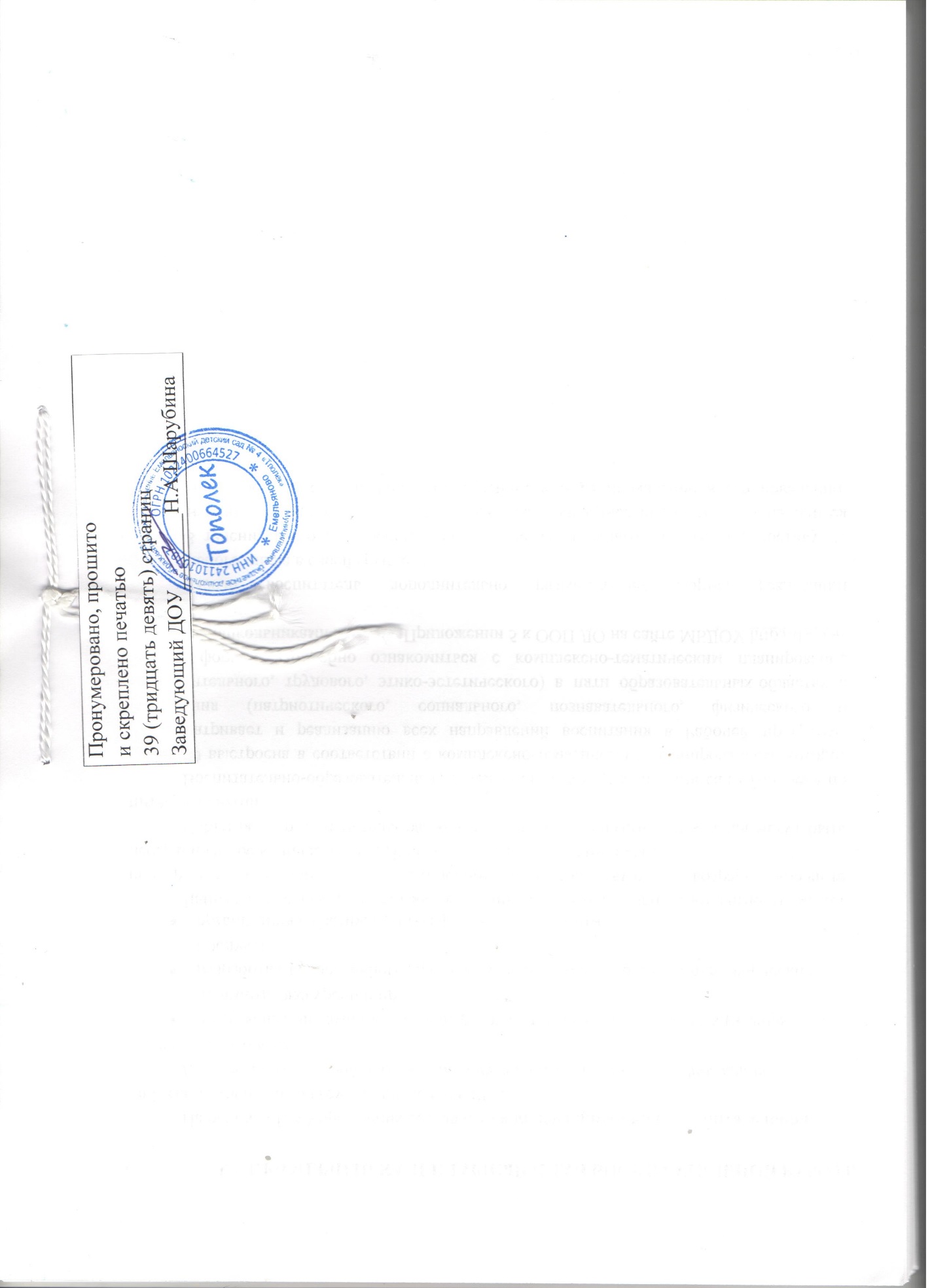 СОДЕРЖАНИЕСОДЕРЖАНИЕСОДЕРЖАНИЕПояснительная записка31. ЦЕЛЕВОЙ РАЗДЕЛ1. ЦЕЛЕВОЙ РАЗДЕЛ1. ЦЕЛЕВОЙ РАЗДЕЛ1.1.Целевые	ориентиры	и	планируемые	результаты	программыЦель РПВ41.2.Методологические основы и принципы построения РПВ61.2.1.Уклад образовательной организации81.2.2.Воспитывающая среда91.2.3.Сообщества Учреждения101.2.4.Социокультурный контекст121.2.5.Деятельности и культурные практики131.3.Требования к планируемым результатам освоения РПВ131.3.1.Целевые ориентиры воспитательной  работы для детей  раннего возраста (до 3 лет)141.3.2.Целевые	ориентиры	воспитательной	работы	для	детейдошкольного возраста (до 8 лет)152. СОДЕРЖАТЕЛЬНЫЙ РАЗДЕЛ2. СОДЕРЖАТЕЛЬНЫЙ РАЗДЕЛ2. СОДЕРЖАТЕЛЬНЫЙ РАЗДЕЛ2.1Содержание воспитательной работы по направлениям воспитания172.1.1.Патриотическое направление воспитания192.1.2.Социальное направление воспитания202.1.3.Познавательное направление воспитания222.1.4.Физическое и оздоровительное направление воспитания232.1.5.Трудовое направление воспитания242.1.6.Этико-эстетическое направление воспитания262.2.Особенности реализации воспитательного процесса272.3.Особенности взаимодействия педагогического коллектива с семьямивоспитанников в процессе реализации РПВ283. ОРГАНИЗАЦИОННЫЙ РАЗДЕЛ3. ОРГАНИЗАЦИОННЫЙ РАЗДЕЛ3. ОРГАНИЗАЦИОННЫЙ РАЗДЕЛ3.1.Общие требования к условиям реализации РПВ 293.2.Взаимодействия взрослого с детьми. События313.3.Организация развивающей предметно-пространственной среды333.4.Кадровое обеспечение воспитательного процесса333.5.Нормативно-методическое обеспечение реализации РПВ363.6.Особые	требования	к	условиям, обеспечивающим		достижение планируемых	личностных	результатов	в	работе	с	особымикатегориями детей363.7.Примерный календарный план воспитательной работы39ЗадачиЗадачиобеспечивать равные возможности полноценного развития каждого ребенка в период дошкольного детства независимо от места проживания, пола, нации, языка, социального статуса, психофизиологических особенностей (в том числе ограниченных возможностей здоровья),использовать современные образовательные технологии, работать в зоне ближайшего развития, использовать материал, соответствующий духовно-нравственным ценностям, историческим и национально-культурным традициям народов Россииучитывать в организации и содержании воспитательно-образовательного процесса природно-географическое и культурно-историческое своеобразие Красноярского края, п. Емельяново, воспитывать интерес и уважение к родному краю (региональный компонент)обеспечивать равные возможности полноценного развития каждого ребенка в период дошкольного детства независимо от места проживания, пола, нации, языка, социального статуса, психофизиологических особенностей (в том числе ограниченных возможностей здоровья),использовать современные образовательные технологии, работать в зоне ближайшего развития, использовать материал, соответствующий духовно-нравственным ценностям, историческим и национально-культурным традициям народов Россииучитывать в организации и содержании воспитательно-образовательного процесса природно-географическое и культурно-историческое своеобразие Красноярского края, п. Емельяново, воспитывать интерес и уважение к родному краю (региональный компонент)Основные направления воспитанияОсновные направления воспитанияпатриотическое направление воспитаниясоциальноевоспитание любви к малой Родине и Отечеству, ее народам, армии, социальным институтам, культуре и др.,формирование уважения и признания равенства наций,развитие у детей мультикультурного образа мира инаправление воспитанияпознавательное направление воспитанияфизическое и оздоровительное направления воспитаниятрудовое направление воспитанияэтико-эстетическое направление воспитаниямультикультурной компетенции как условия межкультурного взаимодействия и интеграции в глобальное культурное пространство с сохранением собственной культурной идентичности,ознакомление с особенностями языка, бытом и традициями людей, проживающих в Красноярском крае, п. Емельяново  – в том числе с  семейными и народными обычаями, народным этикетом, традициями гостеприимства,обучение этике межнационального общения и «культуре мира»воспитание уважения к закону как своду правил и норм поведения в обществе, развитие понимания детьми прав и обязанностей членов общества и неразрывной связи между правами и обязанностями; воспитание активной жизненной позиции, желания приносить пользу другим людям, обществу,воспитание уважительного отношения к людям и результатам их труда, родной земле, государственной символике и этническим символам, традициям страны, к государственным и народным праздникам.- целенаправленное формирование у детей трудолюбия, уважения к людям труда, позитивного отношения к труду,развитие трудовых действий и навыков- развитие бережного отношения к природе, обеспечение осознания детьми природы как необходимой и незаменимой среды обитания человека,развитие способностей детей к восприятию, пониманию прекрасного в природе, жизни и искусстве, поддержкастремления к созданию прекрасного- обеспечение усвоения детьми норм и правил поведения ивыработка навыков правильного поведения в обществе- формирование здорового образа жизни- развитие познавательного интереса, расширениекругозора, всестороннее познавательное развитиеПринципы РПВПринципы РПВПринципы РПВПринципы РПВПринцип гуманизмаПриоритет жизни и здоровья человека, прав и свобод личности, свободного	развития	личности;	воспитание		взаимоуважения, трудолюбия, гражданственности, патриотизма,	ответственности, правовой	культуры,		бережного	отношения к природе и окружающей среде, рационального природопользованияПриоритет жизни и здоровья человека, прав и свобод личности, свободного	развития	личности;	воспитание		взаимоуважения, трудолюбия, гражданственности, патриотизма,	ответственности, правовой	культуры,		бережного	отношения к природе и окружающей среде, рационального природопользованияПриоритет жизни и здоровья человека, прав и свобод личности, свободного	развития	личности;	воспитание		взаимоуважения, трудолюбия, гражданственности, патриотизма,	ответственности, правовой	культуры,		бережного	отношения к природе и окружающей среде, рационального природопользованияПринципЕдинство ценностей и смыслов воспитания,всеми участниками образовательныхсодействие,	сотворчество	ивзаимопонимание и взаимное уважениеЕдинство ценностей и смыслов воспитания,всеми участниками образовательныхсодействие,	сотворчество	ивзаимопонимание и взаимное уважениеразделяемых отношений,сопереживание,ценностногоЕдинство ценностей и смыслов воспитания,всеми участниками образовательныхсодействие,	сотворчество	ивзаимопонимание и взаимное уважениеЕдинство ценностей и смыслов воспитания,всеми участниками образовательныхсодействие,	сотворчество	ивзаимопонимание и взаимное уважениеразделяемых отношений,сопереживание,единства иЕдинство ценностей и смыслов воспитания,всеми участниками образовательныхсодействие,	сотворчество	ивзаимопонимание и взаимное уважениеЕдинство ценностей и смыслов воспитания,всеми участниками образовательныхсодействие,	сотворчество	ивзаимопонимание и взаимное уважениеразделяемых отношений,сопереживание,совместностиЕдинство ценностей и смыслов воспитания,всеми участниками образовательныхсодействие,	сотворчество	ивзаимопонимание и взаимное уважениеЕдинство ценностей и смыслов воспитания,всеми участниками образовательныхсодействие,	сотворчество	ивзаимопонимание и взаимное уважениеразделяемых отношений,сопереживание,ПринципВоспитаниеосновывается	на	культуре	итрадициях	России,общеговключая культурные особенности регионавключая культурные особенности регионакультурногообразованияПринципПример как метод воспитания позволяет расширить нравственныйПример как метод воспитания позволяет расширить нравственныйПример как метод воспитания позволяет расширить нравственныйследованияопыт ребенка, побудить его к открытому внутреннему диалогу,опыт ребенка, побудить его к открытому внутреннему диалогу,опыт ребенка, побудить его к открытому внутреннему диалогу,нравственномупробудитьв	нем	нравственную	рефлексию,	обеспечитьв	нем	нравственную	рефлексию,	обеспечитьпримерувозможностьвыбора	при	построении	собственной	системывыбора	при	построении	собственной	системыценностных отношений, продемонстрировать ребенку реальнуюценностных отношений, продемонстрировать ребенку реальнуюценностных отношений, продемонстрировать ребенку реальнуювозможность следования идеалу в жизниПринципы безопаснойжизнедеятельностиЗащищенность важных интересов личности от внутренних и внешних угроз, воспитание через призму безопасности и безопасного поведенияПринцип совместной деятельности ребенка и взрослогоЗначимость совместной деятельности взрослого и ребенка на основе приобщения к культурным ценностям и их освоенияПринцип инклюзивностиОрганизация образовательного процесса, при котором все дети, независимо от их физических, психических, интеллектуальных, культурно-этнических, языковых и иных особенностей, включены в общую систему образованияОбщности (сообщества)УчрежденияОбщности (сообщества)УчрежденияПрофессионально- родительскоевключает сотрудников Учреждения и всех взрослых членов семей воспитанников, которых связывают не только общие ценности, цели развития и воспитания детей, но и уважение друг к другу.Основная задача – объединение усилий по воспитаниюребенка в семье и в Учреждении.Зачастую поведение ребенка сильно различается дома и в детском саду. Без совместного обсуждения воспитывающими взрослыми особенностей ребенка невозможно выявление и в дальнейшем создание условий, которые необходимы для его оптимального и полноценного развития и воспитания.Детско-взрослоеДля	общности		характерно	содействие	друг другу,	сотворчество	и	сопереживание,	взаимопонимание	и взаимное уважение, отношение к ребенку как к полноправному человеку, наличие общих симпатий, ценностей и смыслов у всех участников общности.Детско-взрослая общность является источником и механизмом воспитания ребенка. Находясь в общности, ребенок сначала приобщается к тем правилам и нормам, которые вносят взрослые в общность, а затем эти нормы усваиваются ребенком и становятся его собственными.Общность      строится      и      задается       системой связей и отношений ее участников.В каждом возрасте и каждом случае она будет обладать своей спецификой в зависимости от решаемых воспитательных задач.ДетскоеОбщество сверстников – необходимое условие полноценного развития личности ребенка. Здесь он непрерывно приобретает способы общественного поведения, под руководством воспитателя учится умению дружно жить, сообща играть, трудиться, заниматься, достигать поставленной цели.Чувство приверженности к группе сверстников рождается тогда, когда ребенок впервые начинает понимать, что рядом с ним такие же, как он сам, что свои желания необходимо соотносить с желаниями других.Воспитатель   должен   воспитывать	у детей навыки и привычки	поведения,	качества,	определяющие	характер взаимоотношений ребенка с другими людьми и его успешность в том или ином сообществе.   Поэтому		так	важно придать детским		взаимоотношениям дух			доброжелательности, развивать у детей стремление и умение помогать как старшим, так и друг другу, оказывать сопротивление плохим поступкам, общими усилиями достигать поставленной цели.Одним	из	видов	детских	общностей	являются разновозрастные детские общности.В детском саду должна быть обеспечена возможность взаимодействия ребенка как со старшими, так и с младшими детьми.Включенность ребенка в отношения со старшими, помимоподражания и приобретения нового, рождает опыт послушания, следования общим для всех правилам, нормам поведения и традициям.Отношения с младшими – это возможность для ребенка стать авторитетом и образцом для подражания, а также пространство для воспитания заботы и ответственности.НаправлениевоспитанияЦенностиПоказателиПатриотическоеРодина, природаПроявляющий привязанность, любовь к семье, близким, окружающему мируСоциальноеЧеловек,	семья, дружба, сотрудничествоСпособный понять   и   принять,   что   такое«хорошо» и «плохо».Проявляющий интерес к другим детям и способный бесконфликтно играть рядом с ними.Проявляющий позицию «Я сам!». Доброжелательный, проявляющий сочувствие, доброту. Испытывающий	чувство Способный к самостоятельным (свободным) активным действиям в общении. Способный общаться	с	другими   людьми	с помощью вербальных и невербальных средств общения.ПознавательноеЗнаниеПроявляющий	интерес	к	окружающему миру и активность в поведении и деятельности.Физическое и оздоровительноеЗдоровьеВыполняющий	действия			по самообслуживанию:		моет		руки, самостоятельно			ест,	ложится Стремящийся быть опрятным.Проявляющий	интерес	к	физической активности.Соблюдающий элементарные правила безопасности в быту, в Учреждении, на природе.ТрудовоеТрудПоддерживающий	элементарный порядок в окружающей обстановке.Стремящийся	помогатьСтремящийся	к самостоятельности в самообслуживании, в быту, в игре, в продуктивных видах деятельности.Этико- эстетическоеКультура	и красотаЭмоционально отзывчивый к красоте. Проявляющий	интерес	и	желание заниматься	продуктивными		видами деятельности.Направление воспитанияЦенностиПоказателиПатриотическоеРодина, природаЛюбящий свою малую родину и имеющий представление          о	своей	стране, испытывающий чувство привязанности к родному дому, семье, близким людям.СоциальноеЧеловек,	семья, дружба, сотрудничествоРазличающий основные проявления добра и принимающий и   уважающий   различия между людьми.Освоивший основы речевой культуры. Дружелюбный	и		доброжелательный, умеющий   слушать и	слышать	собеседника, способный взаимодействовать со взрослыми исверстниками на основе общих интересов идел.ПознавательноеЗнанияЛюбознательный,		наблюдательный, испытывающий						потребность			в самовыражении,		в		том	числе	творческом, проявляющий									активность, самостоятельность, инициативу					в познавательной,			игровой, коммуникативной		и		продуктивных	видах деятельности	и				в		самообслуживании, обладающий   первичной   картиной мира	на основе традиционных ценностей российского общества.Физическое и оздоровительноеЗдоровьеВладеющий			основными		навыками личной и	общественной гигиены, стремящийся	соблюдать правила безопасного		поведения	в быту,социуме	(в	том	числе   в   цифровой	среде),природе.ТрудовоеТрудПонимающий ценность труда в семье и в обществе на	основе	уважения	к	людям труда,	результатам их		деятельности, проявляющий		трудолюбие				при выполнении		поручений	и	в самостоятельной деятельности.Этико- эстетическоеКультура	и красотаСпособный воспринимать и чувствовать прекрасное в быту, природе, поступках, искусстве, стремящийся к отображению прекрасного в продуктивных видах деятельности,обладающий зачатками художественно-эстетического вкуса.Дети на этапе окончания дошкольного детства способны быть:Дети на этапе окончания дошкольного детства способны быть:Любознательнымив	детях	развита	и	получает	педагогическую	поддержкулюбознательность, развиваются исследовательские навыки. Детизнают, как учиться самостоятельно и совместно с другими благодаря поддержке взрослых. Они готовы учиться с интересом и стремиться к приобретению знаний в учении на протяжениивсей жизниОбучаемыми, стремящимися	к познанию	нового, инициативными	и самостоятельнымидети активно интересуются явлениями и объектами окружающей действительности. Они развивают свою природную любознательность и познавательную активность, приобретая жизненные, практические навыки, необходимые для проведения исследований и проявления самостоятельности в совместной деятельности со взрослыми и детьми. Они испытывают удовлетворение от получения новых знаний и умений и сохраняют стремление к познанию и получению новыхвпечатленийЭрудированнымидети обладают широким кругозором, имеют представление осоциальном и природном окружении, обладают знаниями из различных областей и готовы к пополнению этих знанийДумающими	и  анализирующимидети учатся проявлять инициативу в применении своих мыслительных навыков, проявляя при этом творчество, способны решать сложные проблемы адекватно возрасту. Они способны внимательно обдумывать свой опыт познания, оценить свои сильные и слабые стороны (с помощью взрослых, которые поддерживают их успешность в определенных видахдеятельности). Стремятся содействовать своему образованию и личностному развитиюФизически активными и развитыми, стремящимися сохранить иукрепить свое здоровьедети физически развиты в соответствии с возрастными и индивидуальными особенностями, физически активны, стремятся удовлетворить и развивать свои потребности в двигательной активности. Они имеют представление о функционировании своего организма и условиях, необходимых для сохранения иукрепления своего здоровья. Они овладевают навыками безопасного поведения в быту, в природе и социумеЭффективно общающимисядети обладают хорошо развитыми коммуникативными навыками, уверенно излагают информацию, выражают свои мысли и чувства на родном и государственном языке, используя разнообразные средства общения. Они эффективно работают в команде и с готовностью сотрудничают и взаимодействуют сдругимиПринципиальнымидети стремятся действовать честно, проявляя развитое чувство справедливости и уважения к достоинству личности, группылюдей и общества.Объективными	и непредвзятымидети понимают и ценят национальную культуру и гордятся традициями своей семьи и своего народа, открыты для взаимодействия с другими людьми (из других социальных групп, национальных сообществ). Способны к поиску разнообразныхточек зренияЛюбящими свою семью, имеющими представление о малой и большойРодинедети любят свою семью, принимают ее ценности; проявляют интерес к истории своей страны, своего края, своего народа и его традициям; эмоционально реагируют на государственные символыДоброжелательнымии заботливымидетям свойственно сопереживание, эмоциональная рефлексия иуважение к чувствам и нуждам других людей. Они проявляютжелание помочь другим людям, быть им полезными, стремятся привносить положительные изменения в жизнь других и заботиться об окружающих людях (прежде всего о близких иродных), о питомцах, о природеСоциальноадаптированнымидети соблюдают элементарные общепринятые нормы и правилаповеденияНеравнодушнымидети проявляют сочувствие и уважение к другим людямГармонично развивающимисядети понимают важность интеллектуальной, физической и эмоциональной гармонии для достижения благополучия как для себя, так и для других. Они осознают взаимную зависимость сдругими людьми и окружающим миромРешительнымидети	стремятся	действовать	самостоятельно,	проявляют независимость, стремятся осваивать в процессе игровой и инойдетской деятельности новые роли, идеи и способы деятельностиОбразователь ная областьСодержаниеСоциально- коммуникати вное развитиеУсвоение норм и ценностей, принятых в обществе, включая моральные и нравственные ценности; развитие общения и взаимодействия ребенка со взрослыми и сверстниками; становление самостоятельности, целенаправленности и саморегуляции собственных действий; развитие социального и эмоционального интеллекта, эмоциональной отзывчивости, сопереживания, формирование готовности к совместной деятельности со сверстниками, формирование уважительного отношения и чувства принадлежности к своей семье и к сообществу детей и взрослых в Учреждении; формирование позитивных установок к различным видам труда и творчества; формирование основ безопасногоповедения в быту, социуме, природе.Познавательн ое развитиеРазвитие интересов детей, любознательности и познавательной мотивации; формирование познавательных действий, становление сознания; развитие воображения и творческой активности; формирование первичных представлений о себе, других людях, объектах окружающего мира, о свойствах и отношениях объектов окружающего мира (форме, цвете, размере, материале, звучании, ритме, темпе, количестве, числе, части и целом, пространстве и времени, движении и покое, причинах и следствиях и др.), о малой родине и Отечестве, представлений о социокультурных ценностях нашего народа, об отечественных традициях и праздниках, о планете Земля как общем доме людей, об особенностях ее природы, многообразии стран и народов мира.Речевое развитиеВладение речью как средством общения и культуры; обогащение активного словаря; развитие связной, грамматически правильной диалогической и монологической речи; развитие речевого творчества; знакомство с книжной культурой.Художественн о- эстетическое развитиеРазвитие предпосылок ценностно-смыслового восприятия и понимания произведений искусства (словесного, музыкального, изобразительного), мира природы; становление эстетического отношения к окружающему миру; формирование элементарных представлений о видах искусства; восприятие музыки, художественной литературы, фольклора; стимулирование сопереживания персонажам художественных произведений.Физическое развитиеСтановление целенаправленности и саморегуляции в двигательной сфере; становление ценностей здорового образа жизни, овладение его элементарными нормами и правилами (в питании, двигательном режиме, закаливании, при формировании полезных привычек и др.).Задачи патриотического воспитанияформирование любви к Красноярскому краю и п. Емельяново, родной природе, родному языку, культурному наследию своего народа; воспитание любви, уважения к своим национальным особенностям и чувства собственного достоинства как представителя своего народа;воспитание уважительного отношения к   гражданам   России   в   целом, своим соотечественникам Красноярского края и п. Емельяново, согражданам, представителям всех народов   России,   к   ровесникам, родителям, соседям, старшим, другим людям вне зависимости от их этнической принадлежности;воспитание любви к родной природе, природе своего края, России, пониманияединства природы и людей и бережного ответственного отношения к природе.Формирование основ гражданской идентичностиРазвивать у ребенка:Представления о символах государства – Флаге, Гербе Российской Федерации,о флаге и гербе Красноярского края, гербе п. Емельяново;Элементарные представления о правах и обязанностях гражданина России.Высшие нравственные чувства: патриотизм, гражданственность, уважение к правам и обязанностям человека.Интерес к общественным явлениям, понимание активной роли человека в обществе.Уважительное отношение к русскому языку как государственному, а также языку межнационального общения.Стремление и желание участвовать в делах группы.Уважение к защитникам Родины.Представления о героях России, Красноярского края, Емельяновского района, п. Емельяново  и важнейших событиях истории России и ее народов.Интерес к государственным праздникам и важнейшим событиям в жизни России, Красноярского края, п. Емельяново и района.Задачи социального направления воспитания1) Формирование у ребенка представлений о добре и зле, позитивного образа семьи с детьми, ознакомление с распределением ролей в семье, образами дружбы в фольклоре и детской литературе, примерами сотрудничества и взаимопомощи людей в различных видах деятельности (на материале истории России, Красноярского края, п. Емельяново,  героев страны и малой Родины), милосердия и заботы.Анализ поступков самих детей в группе в различных ситуациях.Формирование навыков, необходимых для полноценного существования в обществе: эмпатии (сопереживания), коммуникабельности, заботы, ответственности, сотрудничества, умения договариваться, умения соблюдать правила.Развитие способности поставить себя на место другого как проявление личностной зрелости и преодоление детского эгоизма.Формирование основ межэтнического взаимодействия(Воспитание уважения к людям других национальностей)Развивать у ребенка:Умение воспринимать собственные взгляды как одну из многих различных точек зрения.Представления о народах России, об их общей исторической судьбе.Интерес к разным культурам, традициям и образу жизни других людей.Уважение к культурным и языковым различиям.Сознательное негативное отношение к проявлению доступных его пониманию форм дискриминации или оскорблений (например, неуважение, частично неосознанное игнорирование) или обобщение с социальными маргинальными группами, языковыми и этническими меньшинствами.Умение уважать непохожесть других людей, даже если дети до конца не понимают ее.Способы взаимодействия с представителями разных культур.Развитие основ нравственной культурыРазвивать у ребенка:Нравственные чувства: милосердия, сострадания, сопереживания, доброе, гуманное отношение к окружающему миру, дружелюбия, взаимопомощи, ответственностии заботы.Представления о добре и зле, правде и лжи, трудолюбии и лени, честности, милосердия, прощении.Основные понятия нравственного самосознания – совесть, добросовестность, справедливость, верность, долг, честь, благожелательность.Нравственные качества: заботливое отношение к младшим и старшим.Умения строить отношения в группе на основе взаимоуважения и взаимопомощи, находить выход из конфликтных ситуаций, не обижать других, прощать обиды, заступаться за слабых, проявлять солидарность и толерантность к другим людям, преодолевать агрессию и гнев, сохранять душевно спокойствие.Формы нравственного поведения, опираясь на примеры нравственного поведения исторических личностей, литературных героев, в повседневной жизни.Умения оценивать свои поступки в соответствии с этическими нормами, различать хорошие и плохие поступки.Умения признаться в плохом поступке и проанализировать его.Способность брать ответственность за свое поведение, контролировать свое поведение по отношению к другим людям.Способность выражать свои мысли и взгляды, а также возможность влиять на ситуацию.Способность участвовать в различных вида совместной деятельности и принятии решений.Представления о правилах поведения, о влиянии нравственности на здоровье человека и окружающих людей.Первоначальные представления о базовых национальных российских ценностях, о правилах этики.Отрицательное отношение к аморальным поступкам, грубости, оскорбительным словам и действиям, в том числе в содержании художественных фильмов и телевизионных передач.Развивать у ребенка:Нравственные чувства: милосердия, сострадания, сопереживания, доброе, гуманное отношение к окружающему миру, дружелюбия, взаимопомощи, ответственностии заботы.Представления о добре и зле, правде и лжи, трудолюбии и лени, честности, милосердия, прощении.Основные понятия нравственного самосознания – совесть, добросовестность, справедливость, верность, долг, честь, благожелательность.Нравственные качества: заботливое отношение к младшим и старшим.Умения строить отношения в группе на основе взаимоуважения и взаимопомощи, находить выход из конфликтных ситуаций, не обижать других, прощать обиды, заступаться за слабых, проявлять солидарность и толерантность к другим людям, преодолевать агрессию и гнев, сохранять душевно спокойствие.Формы нравственного поведения, опираясь на примеры нравственного поведения исторических личностей, литературных героев, в повседневной жизни.Умения оценивать свои поступки в соответствии с этическими нормами, различать хорошие и плохие поступки.Умения признаться в плохом поступке и проанализировать его.Способность брать ответственность за свое поведение, контролировать свое поведение по отношению к другим людям.Способность выражать свои мысли и взгляды, а также возможность влиять на ситуацию.Способность участвовать в различных вида совместной деятельности и принятии решений.Представления о правилах поведения, о влиянии нравственности на здоровье человека и окружающих людей.Первоначальные представления о базовых национальных российских ценностях, о правилах этики.Отрицательное отношение к аморальным поступкам, грубости, оскорбительным словам и действиям, в том числе в содержании художественных фильмов и телевизионных передач.Воспитание культуры труда(Воспитание трудолюбия, творческого отношения к труду)Развивать у ребенка:Уважение к труду и творчеству взрослых и сверстников.Начальные представления об основных профессиях, о роли знаний, науки, современного производства в жизни человека и общества.Первоначальные навыки коллективной работы, в том числе при  разработке и реализации проектов.Умения проявлять дисциплинированность, последовательность и  настойчивость в выполнении трудовых заданий, проектов.Умения соблюдать порядок в процессе игровой, трудовой, продуктивной и других видах деятельности.Бережное отношение к результатам своего труда, труда других людей.Отрицательное отношение к лени и небрежности в различных видах деятельности, небережливому отношению к результатам труда людей.Формирование основ экологической культурыРазвивать у ребенка:Интерес к природе, природным явлениям и формам жизни, понимание активной роли человека в природе.Чуткое, бережное и гуманное отношение ко всем живым существам и природным ресурсам.Умение оценивать возможность собственного вклада в защиту окружающей среды и бережного обращения с ресурсами.Начальные знания об охране природы.Первоначальные представления об оздоровительном влиянии  природына человека.Представления об особенностях здорового образа жизни.Задачи этико-эстетического воспитанияформирование культуры общения, поведения, этических представлений;воспитание представлений о значении опрятности и красоты внешней, ее влиянии на внутренний мир человека;развитие	предпосылок	ценностно-смыслового	восприятия	и	понимания произведений искусства, явлений жизни, отношений между людьми;воспитание любви к прекрасному, уважения к традициям и культуре родной страны и других народов;развитие творческого отношения к миру, природе, быту и к окружающейребенка действительности;6)   формирование	у   детей   эстетического	вкуса,   стремления   окружать	себя прекрасным, создавать его.Формы работыСодержаниегрупповыеРодительский комитет, участвующие в решении вопросов воспитания и социализации детей.Родительские группы, собрания, в которых родители могут получать рекомендации от профессиональных психологов, педагогов, социальных работников и обмениваться собственным опытом в пространстве воспитания детей дошкольного возраста.Педагогические гостиные, посвященные вопросам воспитания мастер-классы, семинары, круглые столы с приглашением специалистов.Родительские собрания, посвященные обсуждению актуальных и острых проблем воспитания детей дошкольного возраста.Взаимодействие в социальных сетях: родительские форумы на интернет-сайте, посвященные обсуждению интересующих родителей вопросов воспитания; виртуальные консультации психологов и педагоговДни открытых дверейУчастие родителей в организации и проведении праздников, развлечений, акций, выставок и т.п.Неделя родительского самоуправленияиндивидуальныеРабота педагогов по запросу родителей для решения проблемных ситуаций, связанных с воспитанием ребенка дошкольного возрастаУчастие родителей в педагогических консилиумах, собираемых в случае возникновения острых проблем, связанных с воспитанием ребенка.Участие родителей (законных представителей) и другихчленов	семьи	дошкольника	в	реализации	проектов	и мероприятий воспитательной направленности.Индивидуальное	консультирование	родителей	(законныхпредставителей)	c	целью	координации	воспитательных усилий педагогического коллектива и семьиинформационно- аналитическиеАнкетированиеОпросИнтервью и беседанаглядно- информационныеИнформационно-ознакомительные объявленияИнформационно-просветительские стендыВоспитывающая среда строится по трем линиям:Воспитывающая среда строится по трем линиям:«от взрослого»который	создает	предметно-образнуюсреду, способствующую воспитанию необходимых качеств«от совместной деятельностиребенка и взрослого»в ходе   которой   формируются   нравственные, гражданские,    эстетические    и    иные    качества    ребенка в ходе специально организованного педагогического взаимодействия	ребенка	и		взрослого, обеспечивающего		достижение		поставленныхвоспитательных целей«от ребенка»который самостоятельно действует, творит, получает опытдеятельности, в особенности – игровойУкладСодержаниеСодержаниеСсылка на официальныйсайт МБДОУ «Теремок»Ссылка на официальныйсайт МБДОУ «Теремок»Ценностно-смысловоеРаздел	«Сведения	обРаздел	«Сведения	обhttp://dsem4-topolek.gbu.su/ http://dsem4-topolek.gbu.su/ наполнениеобразовательной	организации»образовательной	организации»раскрывает	наполнениераскрывает	наполнениедеятельности Учреждениядеятельности УчрежденияУстав, Положения, Правила и др.Устав, Положения, Правила и др.документы	представлены	вподразделе «Документы»документы	представлены	вподразделе «Документы»http://dsem4-topolek.gbu.su/ http://dsem4-topolek.gbu.su/ документы	представлены	вподразделе «Документы»документы	представлены	вподразделе «Документы»документы	представлены	вподразделе «Документы»документы	представлены	вподразделе «Документы»документы	представлены	вподразделе «Документы»документы	представлены	вподразделе «Документы»Традиционные мероприятия, тематические недели, участиеОтражение		деятельности Учреждения:	раздел		«Новости»,«Фотогалерея»Отражение		деятельности Учреждения:	раздел		«Новости»,«Фотогалерея»http://dsem4-topolek.gbu.su/   http://dsem4-topolek.gbu.su/   Спецификаорганизации образованиявидов деятельности, программыООП ДО,ОАП ДО, РПВООП ДО,ОАП ДО, РПВ http://dsem4-topolek.gbu.su/  http://dsem4-topolek.gbu.su/ Спецификаорганизации образованиявидов деятельности, программыООП ДО,ОАП ДО, РПВООП ДО,ОАП ДО, РПВМатериально- техническое обеспечение	и оснащенность образовательного процессаНаполненность РППС описана в ООП ДО.Наполненность РППС описана в ООП ДО.http://dsem4-topolek.gbu.su/ Организация	режима дняРежим дня во время учебного годаи	в	летний	оздоровительный период описан в ООП ДОРежим дня во время учебного годаи	в	летний	оздоровительный период описан в ООП ДОhttp://dsem4-topolek.gbu.su/ Расписание	НОД, традиции, занятия, праздники		и мероприятияРасписание занятий в группах, в музыкальном и спортивном залах, праздников и развлеченийРасписание занятий в группах, в музыкальном и спортивном залах, праздников и развлеченийhttp://dsem4-topolek.gbu.su/ Кадровый составРуководитель	и	педагогические работникиРуководитель	и	педагогические работникиhttp://dsem4-topolek.gbu.su/ Взаимодействие с семьями воспитанниковПорядок приема в д/с, родительская плата и ее компенсация, безопасность, доступная среда,питание, охрана здоровьяПорядок приема в д/с, родительская плата и ее компенсация, безопасность, доступная среда,питание, охрана здоровьяhttp://dsem4-topolek.gbu.su/ Договоры и локальные нормативные актыНормативно-правовые	акты, приказы,	распоряжения,Положения,	регулирующиедеятельность УчрежденияНормативно-правовые	акты, приказы,	распоряжения,Положения,	регулирующиедеятельность Учрежденияhttp://dsem4-topolek.gbu.su/ Обратная связьОбратная связьОбратная связьhttp://dsem4-topolek.gbu.su/  НаправлениевоспитанияФормыпроектирования событийразработка	и реализацияакции,значимых	событийвыставки,в ведущих	видах спектакли, театрализованная деятельностьдеятельностиэксперименты,патриотическоеигры и др.социальноепроектирование	встреч,экскурсия в библиотеку, музей,познавательноеобщения	детей	сомини-музей,физическое	истаршими,	младшими,прогулка по п. Емельяново,оздоровительноеровесниками, с взрослыми, свстречи с сотрудниками д/с,трудовоеэтико- эстетическоеносителями воспитательнозначимых культурных практик, профессий,культурных традиций народоввстречи с родителямиинтересных профессий, встречи с сотрудникамиорганизаций,России и др. видео экскурсия,презентации:искусство, литература,прикладное творчество и т. д.создание творческих детско-празднование Дня	Победы свзрослых проектовприглашением ветеранов,«Утренний круг в детскомсаду»,показ спектакля для детей издругой группы и т. д.Наименование должностиФункционал, связанный с организацией иреализацией воспитательного процессаЗаведующийобеспечение психолого-педагогической поддержки семье,осуществление контроля,управление воспитательной деятельностьюсоздание условия, позволяющие педагогическому составу реализовать программы,планирование деятельности УчрежденияСтарший воспитательобеспечение психолого-педагогической поддержки семье,составление РПВ совместно с рабочей группой,составление календарного плана воспитательной работы на учебный год с учетом всех возрастных групп,планирование и внесение задач в годовой план по гражданско-патриотическому воспитанию,оснащение РППС в Учреждении,консультирование педагогов, специалистов, родителей воспитанников по организации работы по программе воспитанияформирование мотивации педагогов к участию в разработке и реализации разнообразных образовательных и социально значимых проектов,	наполнение сайта информацией о воспитательной деятельности,	организационно-координационная работа при проведении общих воспитательных мероприятий,участие педагогов и воспитанников в конкурсах,	организационно-методическое сопровождение воспитательной деятельности,создание необходимой для осуществления воспитательной деятельности инфраструктуры,развитие сотрудничества с социальными партнерами,стимулирование активной воспитательной деятельности педагоговМузыкальный руководительсредствами музыкальных НОД, развлечений, праздников развивает у детей эстетическое восприятие действительности,развивает творческие навыки,реализует региональный компонент,знакомит с основами фольклора, музыки народов Крыма,воспитывает	патриотические	чувства	посредством организации праздников, утренников,привлекает родителей к организации развлеченийВоспитательорганизация непосредственной работы с детьми по реализации РПВ на занятиях, в режимных моментах, в работе с родителями и самостоятельной деятельности детей,осуществляет консультации, предоставляет наглядную информацию для родителей по гражданско- патриотическому, трудовому, нравственному, семейному воспитанию.обеспечивает занятие обучающихся творчеством, физической культурой,формирует у обучающихся активную гражданскую позицию,сохранение и приумножение нравственных, культурных и научных ценностей в условиях современной жизни, сохранение традиций Учреждения,организация работы по формированию общей культуры будущего школьника,внедрение здорового образа жизни,внедрение в практику воспитательной деятельности научных достижений, новых технологий образовательного процесса,организация участия обучающихся в мероприятиях, проводимых городскими и другими структурами в рамкахвоспитательной деятельностиУровниСодержаниеНа уровневоспитывающих средРППС строится как максимально доступная для детей с ОВЗ;событийная	среда	Учреждения	обеспечивает	возможностьвключения каждого ребенка в различные формы жизни детского сообщества;рукотворная среда   обеспечивает   возможность   демонстрацииуникальности достижений каждого ребенка.На уровне общностиформируются условия освоения социальных ролей, ответственности и самостоятельности, сопричастности к реализации целей и смыслов сообщества,приобретается опыт развития отношений между детьми, родителями, воспитателями.Детская	и	детско-взрослая	общность	в	инклюзивномобразовании развивается на принципах заботы, взаимоуважения и сотрудничества в совместной деятельности.На уровне деятельностейпедагогическое проектирование совместной деятельности в разновозрастных группах, в малых группах детей, в детско- родительских группах обеспечивает условия освоения доступных навыков, формирует опыт работы в команде, развивает активность и ответственность каждого ребенка в социальной ситуации егоразвития.На уровне событийпроектирование	педагогами	ритмов	жизни,	праздников и общих дел проходит с учетом:специфики социальной и культурной ситуации развития каждого ребенка,обеспечивает возможность участия каждого в жизни и событиях группы,формирует личностный опыт,развивает самооценку и уверенность ребенка в своих силах.Событийная организация должна обеспечить переживание ребенком	опыта	самостоятельности,	счастья	и	свободы	вколлективе детей и взрослых.